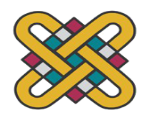 ΑΙΤΗΣΗΕΠΩΝΥΜΟ: …………………………………..…….……………...ΟΝΟΜΑ: …………………………….………………………………..ΟΝΟΜΑ ΠΑΤΡΟΣ:…………….……………………………………ΟΝΟΜΑ ΜΗΤΡΟΣ:………….……….…………………………….ΤΟΠΟΣ ΓΕΝΝΗΣΗΣ: ……………………………………………….ΗΜ/ΝΙΑ ΓΕΝΝΗΣΗΣ: ……………………………..................ΑΡ. ΑΣΤ.ΤΑΥΤΟΤ./ΔΙΑΒΑΤ.:…………………………………….ΑΜΚΑ: ………………………………………………………………….ΑΦΜ: …………………………………………………………………….Δ/ΝΣΗ ΚΑΤΟΙΚΙΑΣ: …………..…………………….…………………………………………….…………………………………………………………………………………….……………………………….…………………………………………………ΤΗΛΕΦΩΝΟ: …………..…..……………………………………………..ΚΙΝΗΤΟ: ……………………………………………………………………..E-mail: ………………..……………………………..........................ΘΕΜΑ: …………………………………………………………………………………………………………………………………………………………………………………………………………………………                             ΠΡΟΣ:ΠΑΝΕΠΙΣΤΗΜΙΟ ΔΥΤΙΚΗΣ ΜΑΚΕΔΟΝΙΑΣΣΧΟΛΗ ΕΠΙΣΤΗΜΩΝ ΥΓΕΙΑΣΤΜΗΜΑ ΜΑΙΕΥΤΙΚΗΣΣας παρακαλώ ………………………………………………………………………….………………………………………………………………………………………………….…………………………………………………………………………………………………………………………………………………………………………………………………….………………………………………………………………………………………………….………………………………………………………………………………………………….…………………………………………………………………………………………………Συνοδευτικά σας υποβάλλω:……………………………………………………………………………….…....……………………………………………………………………………………..…………………………………………………………………………………….            Πτολεμαΐδα, ….../….../…. 20………….Ο/Η Αιτ…………	(ΥΠΟΓΡΑΦΗ)